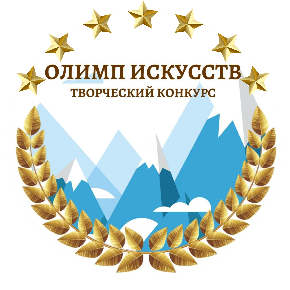 ПОЛОЖЕНИЕо проведении межрегионального интернет-конкурса «Олимп искусств»1. Общие положения1.1. Настоящее положение об интернет-конкурсе «Олимп искусств» (далее - Конкурс) определяет цели, задачи, порядок организации, проведения, критерии оценки, порядок определения победителей и призеров, награждение участников Конкурса.1.2. Информация о Конкурсе размещается на сайте https://fme.rgsu.net/, группе VK https://vk.com/artfac_rssuInstagram https://www.instagram.com/artfac.rssu/Facebook https://m.facebook.com/Факультет-Искусств-РГСУ-102151978162089/?ref=bookmarks2. Цель и задачи Конкурса2.1. Цели конкурса: - выявление и поддержка одаренной и талантливой молодежи в России и за рубежом;2.2. Основными задачами Конкурса являются:- приобщение к культурным и духовным традициям; - создание условий для самореализации и раскрытия интеллектуально-творческого потенциала личности в художественно-эстетической деятельности; - выявление и поддержка перспективных социально-культурных проектов;- раскрытие индивидуальных креативных способностей;- пропаганда творческих достижений талантливой молодежи;-формирование позитивных социокультурных установок, активной жизненной позиции; -профориентация творческой молодежи на получение высшего образования по направлениям подготовки, реализуемым Факультетом искусств Российского государственного социального университета (РГСУ).3. Организационных комитет3.1. Для проведения Конкурса создается организационный комитет, жюри. Общее руководство организацией и проведением Конкурса осуществляется Оргкомитетом.3.2. В оргкомитет Конкурса входят:Починок Наталья Борисовна – Ректор РГСУ, доктор экономических наук, доцент;Ануфриева Наталья Ивановна – Декан факультета искусств РГСУ, доктор педагогических наук, профессор.4. Участники Конкурса4.1. К участию в Конкурсе приглашаются граждане Российской Федерации, стран дальнего и ближнего зарубежья в возрасте от 16 до 35 лет.4.2. Участником Конкурса может стать как один человек, так и группа лиц (объединения участников).5. Условия Конкурса5.1. Конкурс проводится по следующим номинациям: - Вокальное искусство (академическое, народное, эстрадное, бардовская песня); - Инструментальное искусство (по видам инструментов)- Дизайн (графический, ландшафтный, дизайн малых архитектурных форм, дизайн интерьера);- Изобразительное искусство и декоративно-прикладное творчество;- Творческий номер (оригинальный жанр, актерское мастерство, хореография, искусство пародии, стихотворного мастерства и др.).- Культурология (видео эссе по темам культурно-исторического наследия, творческого образования).- Творческий проект социально-культурной направленности (добровольчество; культура и искусство, просветительство).5.2. По каждому конкурсной номинации от одного конкурсанта принимается не более одной заявки.5.3. Требование к участнику:- Участнику или представителю участника подписаться в группу ВК   или в Instagram - https://www.instagram.com/artfac.rssu/6. Порядок и сроки проведения Конкурса	6.1. Сроки проведения Конкурса: с 1 ноября по 30 декабря 2020 года.	6.2. Заявки и конкурсные работы принимаются до 30 декабря 2020 года включительно.	6.3. Итоги Конкурса будут подведены 15 января 2021 года.	6.4. Для участия в Конкурсе необходимо представить: - заявку по образцу;- согласие на обработку персональных данных;- видеоролик, проект, творческую работу с указанием ФИО участника.	6.5. Видеоролики, проекты и творческие работы направляются на адрес электронной почты olimpiskusstv@yandex.ru с пометкой "интернет-конкурс" до 30 декабря 2020.7. Награждение победителей Конкурса7.1. Все участники Конкурса получат Сертификат участника.7.2. Победители Конкурса награждаются Дипломами I, II, IIIстепени.7.3. Видеоролики, проекты и творческие работы победителей будут опубликованы на интернет-ресурсах РГСУ.7.4. Дипломы будут выполнены в электронной версии.8. Авторские права8.1. Ответственность за соблюдение авторских прав на представленную работу несет участник Конкурса. 8.2. Направляя свою работу на Конкурс, автор автоматически дает право организаторам Конкурса на использование присланного материала (размещение в сети интернет).8.3. Участники Конкурса дают свое согласие на обработку своих персональных данных: фамилии, имени, отчества, даты рождения, почтового адреса, номера телефона, адреса электронной почты. ОРГАНИЗАЦИОННЫЙ КОМИТЕТ КОНКУРСА ОСТАВЛЯЕТ ЗА СОБОЙ ПРАВО НА ВНЕСЕНИЕ ИЗМЕНЕНИЙ В РЕГЛАМЕНТ ПРОВЕДЕНИЯ МЕРОПРИЯТИЯ.Обо всех изменениях участники будут проинформированы по электронной почте.Участие в интернет-конкурсе бесплатное!Желаем вам успешной подготовки и удачного участия!Мы всегда готовы оказать вам помощь в решении возникающих вопросов.Контактные телефоны для справок: Майорова Кристина Владимировна: 8-903-150-18-07Булкина Екатерина Валерьевна: 8-910-523-88-40Царев Денис Владимирович: 8-916-012-82-22Чешенко Алена Игоревна (Дизайн): 8-906-794-49-23Каменец Александр Владленович (Актерское искусство) 8-905-765-08-54Овсянникова Вера Александровна (Вокальное, инструментальное исполнительство) 8-905-729-17-62Григорьева Елена Ивановна (Социально-культурная деятельность) 8-977-751-51-63Ефременко Алексей Павлович (Народная художественная культура) 8-925-341-29-71см. Приложения нижеПриложение 1ЗАЯВКАна участие в межрегиональном интернет-конкурсе «Олимп искусств»1.11.2020-30.12.20201.ФИО_____________________________________________________________________________2.Дата рождения_____________________________________________________________________3.Номинация________________________________________________________________________4. Конкурсная программа_____________________________________________________________4.1. Видеоролик (автор, название произведения)__________________________________________  4.2. Проект (название)________________________________________________________________4.23 Творческая работа________________________________________________________________5.Адрес_____________________________________________________________________________6.Телефон___________________________________________________________________________7.Электронаая почта__________________________________________________________________Приложение 2СОГЛАСИЕна обработку персональных данныхЯ, _____________________________________________________________________,(фамилия, имя, отчество)в соответствии с п. 4 ст. 9 Федерального закона от 27.07.2006 № 152-ФЗ «О персональных данных» паспорт серия_______________ номер _____________________, кем и когда выдан ______________________________________________________________________, код подразделения____________, проживающий по адресу: _________________________________________________________________________________________________________________________________________, в целях участия в ежегодном Московском открытом конкурсе исполнителей на народных инструментах в Государственном бюджетном образовательном учреждении высшего образования города Москвы ″Московский государственный институт музыки имени А.Г. Шнитке″(далее – Мероприятие),подтверждаю свое ознакомление и соглашаюсь с организационными и программными требованиями, определяющими порядок проведения Мероприятия,даю согласие Государственному бюджетному образовательному учреждению высшего образования города Москвы ″Московский государственный институт музыки имени А.Г. Шнитке″, расположенному по адресу: 123060, г. Москва, ул. Маршала Соколовского, д. 10, и его структурным подразделениям (далее - Оператор), а также иным лицам, осуществляющим обработку персональных данных по поручению Оператора, если обработка будет поручена таким лицам, на обработку моих персональных данных и (или) персональных данных представляемого лица, а именно: сбор, запись, систематизацию, накопление, хранение, уточнение (обновление, изменение), извлечение, использование, передачу (распространение, предоставление, доступ), обезличивание, блокирование, удаление, уничтожение персональных данных.Согласие дается свободно, своей волей и в своем интересе или в интересе представляемого лица и распространяется на следующие персональные данные: фамилия, имя и отчество субъекта, год, месяц, дата и место рождения субъекта, наименование образовательной организации, осуществляющей обучение субъекта, а также любая иная информация, относящаяся к личности субъекта, доступная, либо известная в любой конкретный момент времени Оператору. Согласие даётся также с целью дальнейшего приглашения (оповещения) субъекта персональных данных для участия в мероприятиях, проводимых Оператором; на обработку фото и видео материалов субъекта персональных данных, участвующего в Мероприятии, в целях использования (публикации) фото и видеоматериалов с его изображением на официальном сайте, стендах, рекламных роликах и в печатной продукции Оператора для организации данного Мероприятия. Согласие дается свободно, своей волей и в своем интересе или в интересе представляемого лица. Настоящее согласие предоставляется на осуществление любых действий в отношении фото и видео материалов субъекта персональных данных, которые необходимы или желаемы для достижения целей Мероприятия, а также в целях, соответствующих деятельности Оператора, включая (без ограничений) сбор, систематизацию, накопление, хранение, уточнение (обновление, изменение), использование, обезличивание, блокирование, фото и видео материалов, а также осуществление любых иных действий с фото и видео материалами субъекта персональных данных. Оператор гарантирует, что обработка фото и видео материалов осуществляется в соответствии с действующим законодательством. Обработка фото и видеоматериалов субъекта персональных данных будет производиться автоматизированным либо иным образом. Настоящее согласие может быть направлено Оператору по средствам электронной или факсимильной связи в виде отсканированного документа с оригинальной подписью субъекта персональных данных.Настоящее согласие действует со дня его подписания до дня отзыва в письменной форме. ____________________________________________________/______________ (фамилия, имя, отчество субъекта персональных данных или его представителя )и его подпись «_____» ______________ 20_______ г.Приложение 3Конкурсные требования по номинациямНоминация"Вокальное искусство"(академическое, народное, эстрадное, бардовская песня);2 (два) разнообразных и контрастных по стилистике произведения,хронометраж каждого произведения не более 4 минут.Академическое пение1. Романс или ария (западного или русского композитора)2. Народная песняНародное пениеНародная песня (без сопровождения).Романс.Эстрадное пениеЭстрадная песня на русском языке.Эстрадная песня на иностранном языке.     Бардовская песня1. Свободная программа.Номинация"Инструментальное искусство"(по видам инструментов)2 (два) разнообразных и контрастных по стилистике произведения,хронометраж каждого произведения не более 4 минутФортепианоПолифоническое произведение или часть классической сонаты (по выбору) Пьеса или этюд.СкрипкаПолифоническое произведение или часть классической сонаты (по выбору) Пьеса или этюд.ГитараПроизведения классического репертуара в переложении для гитары.Современная эстрадная пьеса.Баян, аккордеонПолифоническое произведение или произведение крупной формы (часть по выбору)Обработка народной песни, танца или виртуозное произведениеУдарные инструментыЭтюд для малого барабана.Соло на ударной установке (свинг, фолк, рок т.д.) в подвижном темпе.СаксофонЭстрадные пьесы, классическая форма (2 части) - крупная форма концерта или сонаты.Пьеса.ТрубаКрупная форма.ПьесаНоминация "Дизайн"(графический, ландшафтный, дизайн малых архитектурных форм, дизайн интерьера);Участник конкурса может предоставить одну работу (или одну серию) в каждой номинации.Графический дизайнЗадача — разработать макет плаката (или серию плакатов) на социальную тему.Примеры тем:ЭкологияПатриотизмЗащита семейных ценностейВозможна любая форма подачи проекта – ручная или компьютерная графика.Требования к плакату:Наличие текста (слоган/цитата)Наличие графического элементаРазмер шрифта должен подбираться с учетом того, что среднее расстояние считывания плаката - 2 - 4 м. Формат не менее А3Ландшафтный дизайнЗадача – разработка проекта ландшафтного дизайна «Экопарк»Требования к проектуПроект должен отражать идею реализации темы;Размер проектируемого парка от 50 до 100 кв.м.;Возможна любая форма подачи проекта – ручная или компьютерная графика. Набор чертежей обязателен и должен включать: план парка с размерами, визуализацию парка, описание концепции проекта;Проект может включать любые решения и элементы, без ограничений по материалам      Дизайн малых архитектурных формЗадача –необходимо создать серию из трех Арт-объектов для городской средыДля разработки дизайна арт-объекта участнику предлагается выбрать одну из следующих функций:Воспитательная функция - арт-объект способен заложить в индивидууме чувство стиля, прекрасного. Использование современного искусства при проектировании городской среды позволяет приобщить общество к мировым тенденциям развития искусства, литературы, моды, технологий, тем самым повышая его интеллектуальный уровень.Познавательная функция - арт-объект способен передавать социальный опыт от поколения к поколению, от страны к стране, от человека к человеку. Арт-объекты приобщают общество к ценностям культуры.Знаковая функция - иногда арт-объект приобретает статус знака (символа) в городском пространстве.Рекреативная функция. В городской среде можно встретить функциональные арт-объекты: места для сидения.Постановочная функция (сценарная). Современная общественная жизнь тяготеет к театрализации, яркости, условности, гипертрофированной выразительности ее проявлений. Благодаря арт-деятельности создается благоприятная среда для психологической разрядки общества. Интерактивные арт-объекты тоже способны вовлекать субъекта на короткий промежуток времени в игру, давая тем самым необходимый отдых.Возможна любая форма подачи проекта – ручная или компьютерная графика.Дизайн интерьераЗадача –необходимо предложить дизайн интерьера любого жилого пространства на свой выбор:1.Реализованный дизайн-проект жилого помещения или коммерческого объекта;2.Концептуальный проект — нереализованная разработка дизайн-проекта жилого помещения или коммерческого объекта;
Возможна любая форма подачи проекта – ручная или компьютерная графика. Набор чертежей обязателен и должен включать:Обмерный планПлан демонтажа и возведения новых перегородок (при необходимости делится на два плана: план демонтажа перегородок и план возведения новых перегородок)План перепланировкиПлан расстановки мебели и оборудованияПлан полаПлан размещения теплого пола (при необходимости)План потолковПлан размещения светильников, световых групп и выключателейПлан размещения электрических розеток и электровыводовНоминация"Изобразительное искусство и декоративно-прикладное творчество"Участник конкурса может предоставить одну работу (или одну серию) в каждой номинации.Натюрморт в графической или живописной техникеВозможные техники исполнения:Карандаш, сангина, сепия, пастель, акварель, гуашь, темпера, акрил, масло. Размер оригинала не более 1,5 метра и не менее 50 см по большой стороне.Пейзаж в графической или живописной техникеВозможные техники исполнения:Карандаш, сангина, сепия, пастель, акварель, гуашь, темпера, акрил, масло.Портрет в графической или живописной техникеВозможные техники исполнения:Карандаш, сангина, сепия, пастель, акварель, гуашь, темпера, акрил, масло.Размер оригинала не более 1,5 метра и не менее 50 см по большой стороне.Абстрактная композиция в графической, живописной или смешанной техникеВозможные техники исполнения:Карандаш, сангина, сепия, пастель, акварель, гуашь, темпера, акрил, масло, коллаж.Размер оригинала не более 1,5 метра и не менее 50 см по большой стороне.БатикТехника исполнения:Горячий и холодный батик.Номинация"Творческий номер"(оригинальный жанр, актерское мастерство, хореография, искусство пародии, стихотворного мастерства и др.).Номинация "Культурология"	Видеоэссе по любой теме, связанной с охраной культурно-исторического наследия, новым методикам гуманитарного и творческого образования. Ролик, представляющий авторские тезисы по выбранной теме, включает запись авторской речи участника и иллюстративных материалов (фото, видео, аудио и др.). Длительность ролика: 3-7 минут. Номинация "Творческий проект социально-культурной направленности"Требование к видеоролику:- в представленных материалах не должно быть элементов, связанных с нарушением техники безопасности;-соответствие этическим нормам;-продолжительность одного сценического выступления не более 5 минут.          Социокультурные проекты представляются по следующим номинациям:- (международные добровольческие проекты; проведение социальных акций, реализация социальных инициатив; оказание безвозмездной помощи людям, нуждающимся в заботе и поддержке (пожилые люди, инвалиды, дети-сироты, дети-инвалиды и т.д.); развитие форм социального партнерства.          Культура, творчество (международные культурные проекты; поддержка творческих коллективов, создателей произведений в области визуального искусства, музыки, хореографии, литературы, театра, кино; поддержка одаренных детей; реализация уникальных культурно-образовательных проектов; сохранение исторической памяти, культурного наследия. Описание Проекта должно быть представлено по следующей структуре:На Конкурс предоставляется реализованный социальный проект, его описание и презентация. Проект должен решать актуальную проблему, иметь конкретные задачи и результаты. Преимущества будут иметь те проекты, которые решают распространенные повсеместно проблемы новыми, оригинальными, эффективными методами, приемами и средствами.Проекты оценивает конкурсная комиссия по следующим критериям:проект соответствует конкретному направлению Конкурса и решает поставленные задачи;конкурсные материалы должны отражать авторский подход и оригинальные идеи конкурсантов, не ассоциироваться с уже существующими;содержательность и перспективность проекта;оригинальная форма реализации проекта;полнота, грамотность оформления содержания проекта;наличие подтверждающих документов о реализации проекта: справки об апробации, отзывы участников, подтверждающие эффективность реализации проекта.являясь законным представителем субъекта персональных данных,_____________________________________________________________________________________,(фамилия имя отчество субъекта персональных данных)паспорт серия_________ номер ______________, кем и когда выдан ________________________________________________________________________________________________, код подразделения____________ или свидетельство о рождении серия ________ № _________, кем и когда выдано ______________, проживающий по адресу: _______________________________________________________________________________________________________________________________________,1 ПАСПОРТ ПРОЕКТА1 ПАСПОРТ ПРОЕКТА1 ПАСПОРТ ПРОЕКТА1.1Полное название участника (учебное заведение/ общественная организация, индивидуальный участник (ФИО) и т.д.)1.2Название Проекта1.3ФИО автора (ов) Проекта, место и год разработки1.4Краткое описание проекта1.5Сроки (продолжительность, начало проекта, окончание проекта)1.6Целевая аудитория, география Проекта1.7Партнеры Проекта2 ДЕЯТЕЛЬНОСТЬ ПО РАЗРАБОТКЕ И РЕАЛИЗАЦИИ ПРОЕКТА2 ДЕЯТЕЛЬНОСТЬ ПО РАЗРАБОТКЕ И РЕАЛИЗАЦИИ ПРОЕКТА2 ДЕЯТЕЛЬНОСТЬ ПО РАЗРАБОТКЕ И РЕАЛИЗАЦИИ ПРОЕКТА2.1Анализ ситуации (актуальность)2.2Идея Проекта2.3Цель и задачи Проекта2.4Ресурсы Проекта2.5План действий по реализации Проекта2.6Смета расходов2.7PR-компания2.8Риски проекта и мероприятия по их локализации3 РЕЗУЛЬТАТЫ3 РЕЗУЛЬТАТЫ3 РЕЗУЛЬТАТЫ3.1Полученные результаты (качественные и количественные)3.2Методы оценки эффективности Проекта3.3Перспективы Проекта